Informācija par būvkomersanta darbību 20__. gadā* summa, no kuras aprēķina valsts nodevu par ikgadējās informācijas iekļaušanu.3.3.** kopējie ieņēmumi par sniegtajiem būvniecības pakalpojumiem (līgumu summa par sniegtajiem būvniecības pakalpojumiem, ieskaitot apakšuzņēmēju līgumu summas, neskaitot pievienotās vērtības nodokli)3**būvkomersants, kuram neto apgrozījumu veido arī ieņēmumi no saimnieciskās darbības, kas nav saistīta ar būvniecību, valsts nodevu var maksāt no ieņēmumiem par sniegtajiem būvniecības pakalpojumiem, ja iesniegumam pievieno gada pārskata sastāvā esošā peļņas vai zaudējumu aprēķina kopiju, kurā ieņēmumi par sniegtajiem būvniecības pakalpojumiem ir atsevišķi uzskaitīti.3.4. ieņēmumi par pašu spēkiem sniegtajiem būvniecības pakalpojumiem (līgumu summa par sniegtajiem būvniecības pakalpojumiem, kurus izpildījis pats būvkomersants)34. Vidējais būvkomersantā būvniecībā nodarbināto skaits _____________5. Izmaiņas publiskojamā kontaktinformācijā6. Izmaiņas kontaktinformācijā saziņai ar būvkomersantu reģistra iestādi7. Valsts nodevaPiezīmes:1 Ārvalstu būvkomersants norāda Latvijā reģistrētās ārvalstu komersanta filiāles kopējos ieņēmumus.2 Ārvalstu būvkomersants norāda Latvijā reģistrētās ārvalstu komersanta filiāles neto apgrozījumu.3 Kopējos un pašu spēkiem sniegto būvniecības pakalpojumu ieņēmumos norāda līgumu summas par būvniecības pakalpojumiem, kas sniegti attiecīgajā gadā, daļēji vai pilnīgi izpildot līgumu.4 Neaizpilda, ja elektroniskais dokuments ir sagatavots atbilstoši normatīvajiem aktiem par elektronisko dokumentu noformēšanu.1. Komersanta veids un nosaukums (firma)2. Latvijas Republikas Uzņēmumu reģistra vai mītnes valsts piešķirtais reģistrācijas numurs3. Komercdarbību raksturojošas ziņas par iepriekšējo kalendāra gadu:3.1. kopējie ieņēmumi1 _____________ euro3.2. neto apgrozījums*2 _____________ euro2. Latvijas Republikas Uzņēmumu reģistra vai mītnes valsts piešķirtais reģistrācijas numurs3. Komercdarbību raksturojošas ziņas par iepriekšējo kalendāra gadu:3.1. kopējie ieņēmumi1 _____________ euro3.2. neto apgrozījums*2 _____________ euroArhitektūras un inženiertehniskie pakalpojumi (inženierizpēte, projektēšana, autoruzraudzība, būvuzraudzība, citi būvniecības nozares konsultatīvie pakalpojumi)
__________________ euroArhitektūras un inženiertehniskie pakalpojumi (inženierizpēte, projektēšana, autoruzraudzība, būvuzraudzība, citi būvniecības nozares konsultatīvie pakalpojumi)
__________________ euroBūvdarbi
__________________ euroBūvdarbi
__________________ euroLatvijas Republikā
_____________ euroĀrpus Latvijas Republikas
_____________ euroLatvijas Republikā
_____________ euroĀrpus Latvijas Republikas
_____________ euroArhitektūras un inženiertehniskie pakalpojumi (inženierizpēte, projektēšana, autoruzraudzība, būvuzraudzība, citi būvniecības nozares konsultatīvie pakalpojumi)
__________________ euroArhitektūras un inženiertehniskie pakalpojumi (inženierizpēte, projektēšana, autoruzraudzība, būvuzraudzība, citi būvniecības nozares konsultatīvie pakalpojumi)
__________________ euroBūvdarbi
__________________ euroBūvdarbi
__________________ euroLatvijas Republikā  
_____________ euroĀrpus Latvijas Republikas
_____________ euroLatvijas Republikā    _____________ euroĀrpus Latvijas Republikas
_____________ euroArhitektūras un inženiertehniskie pakalpojumi (inženierizpēte, projektēšana, autoruzraudzība, būvuzraudzība, citi būvniecības nozares konsultatīvie pakalpojumi)
__________________Arhitektūras un inženiertehniskie pakalpojumi (inženierizpēte, projektēšana, autoruzraudzība, būvuzraudzība, citi būvniecības nozares konsultatīvie pakalpojumi)
__________________Būvdarbi
__________________Būvdarbi
__________________Latvijas Republikā
_____________Ārpus Latvijas Republikas
_____________Latvijas Republikā
_____________Ārpus Latvijas Republikas
_____________Komersanta faktiskā adrese (nenorāda, ja sakrīt ar juridisko adresi)Tālruņa numursElektroniskā pasta adreseTīmekļa vietnes adreseTālruņa numursElektroniskā pasta adresePiekrītu, ka reģistra iestādes lēmumi par reģistrācijas darbībām būvkomersantu reģistrā tiks paziņoti uz norādīto elektroniskā pasta adresiPiekrītu, ka reģistra iestādes lēmumi par reģistrācijas darbībām būvkomersantu reģistrā tiks paziņoti uz norādīto elektroniskā pasta adresi Jā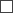  NēMaksātāja vārds, uzvārds vai nosaukumsMaksājuma datumsMaksājuma identifikācijas numursPersona, kura ir tiesīga pārstāvēt komersantuPersona, kura ir tiesīga pārstāvēt komersantu(amats, vārds, uzvārds)Paraksts4Datums...(diena)(diena)(mēnesis)(mēnesis)(gads)(gads)(gads)(gads)